Verzameling afvinklijst:Dvd’s van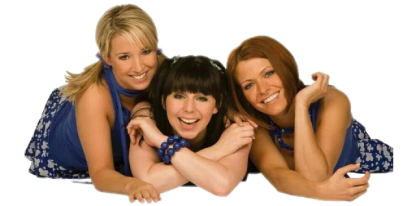 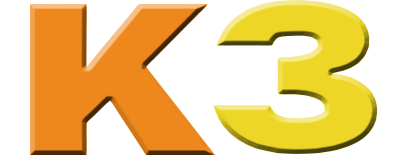 Shows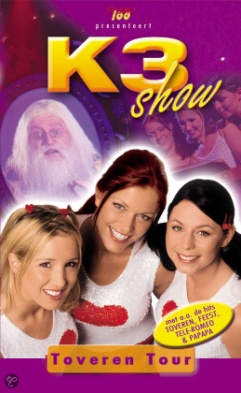 Toveren Tour 			2003			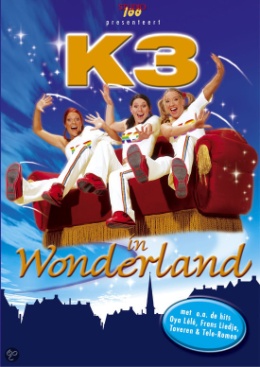 K3 in Wonderland 			2004			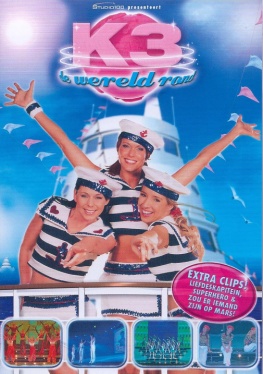 K3 de wereld rond 			2005			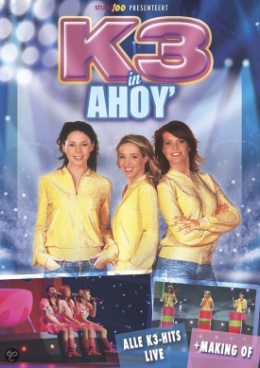 K3 in Ahoy 				2005			 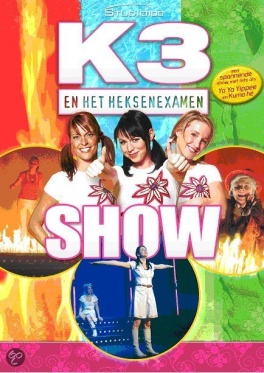 K3 en het heksenexamen 	2007 			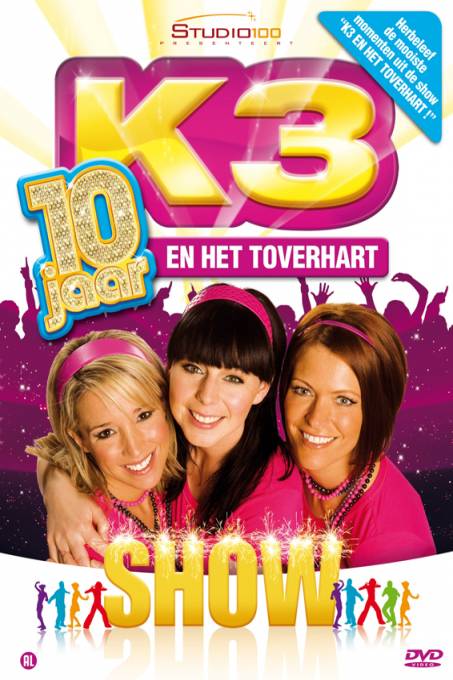 K3 en het Toverhart 		2008 			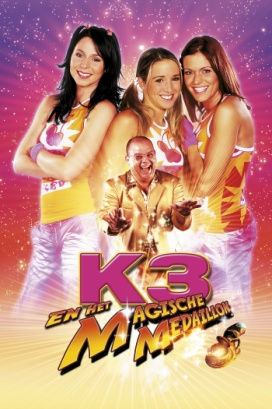 FilmsK3 en het Magische Medaillon 	2005 			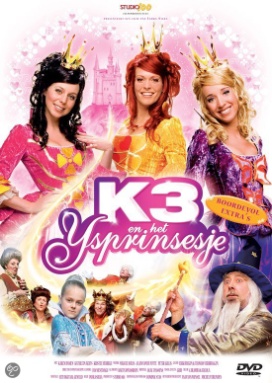 K3 en het IJsprinsesje 		2006 			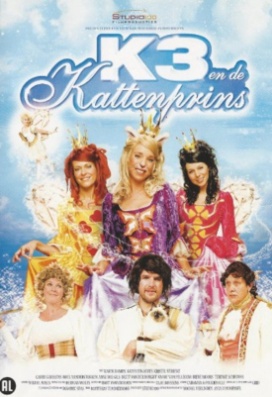 K3 en de Kattenprins 		2008			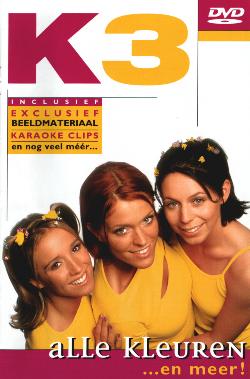 SpecialsAlle kleuren 				2001 			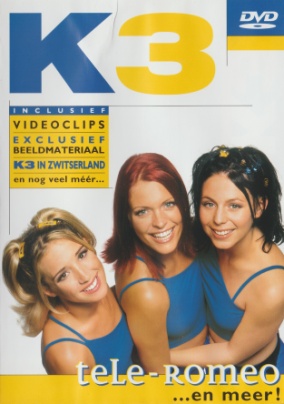 Tele-Romeo 				2002			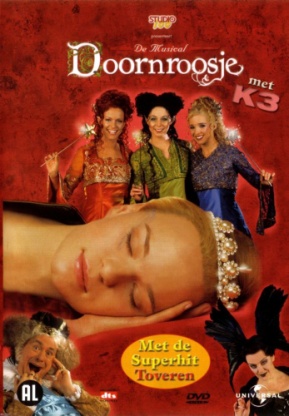 Doornroosje (musical)		2002			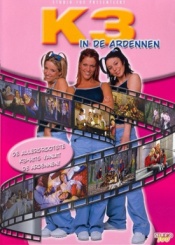 K3 in de Ardennen 			2003 			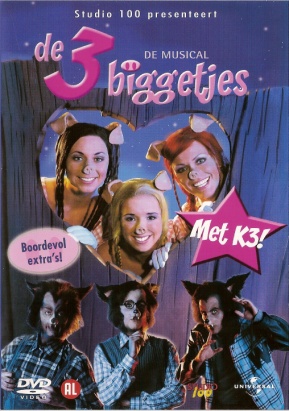 De drie biggetjes (musical)	2003			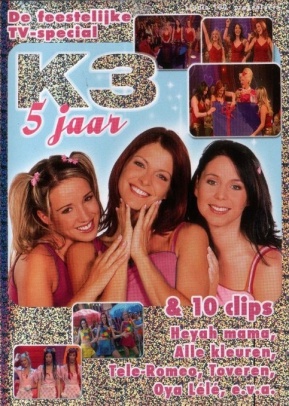 5 jaar K3 				2004 			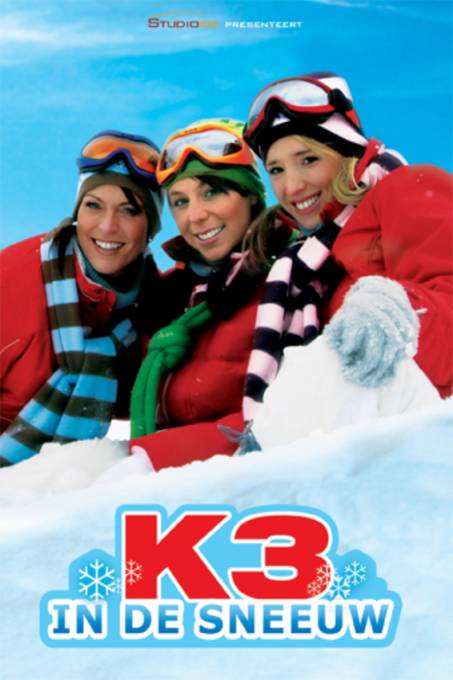 K3 in de sneeuw 			2006			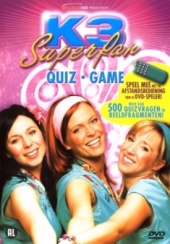 K3 superfan quiz game		2007			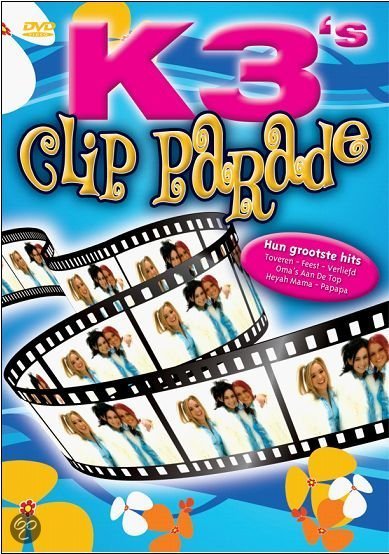 K3's Clip Parade 			2007			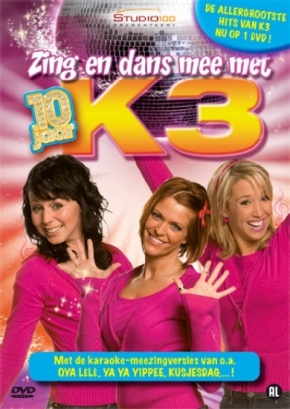 Zing en dans mee met K3 	2007 			